ITU Regional Workshop for CIS onThe Internet of Things (IoT) and Future NetworksSaint Petersburg, Russia, 19-20 June 2017PRACTICAL INFORMATION1. Event venueThe Bonch-Bruevich Saint Petersburg State University of Telecommunications 22, bld. 1, Prospekt Bolshevikov, 193232 Saint Petersburg, Russia (Metro station: Dybenko Str.)Telephone/Fax: + 7 (812) 315 01 12www.sut.ru 2. RegistrationOn-site registration for the workshop will take place on 19 June 2017, from 9:00 to 9:30, in the event venue.3. LanguagesThe workshop will be conducted in Russian and English with simultaneous interpretation. 4. Accommodation and hotel bookingParticipants do hotel booking individually through partner agency Reisebüro Welt which provides special rates for accommodation in the recommended hotels:Email: sna@spb.welt.ru http://www.welt.ru/http://hoteling.ru/Telephone: 8-800-505-14-20Following hotels are recommended for accommodation of participants:Ambassador****Address: 5-7, Rimsky-Korsakov ave., Saint Petersburg, RussiaTelephone: +7 812 331 88 44https://en.ambassador-hotel.ru/ Room cost includes breakfast.Oktyabrskaya****10/118, Ligovsky Prospekt, Saint Petersburg+7(812) 578-15-15https://www.oktober-hotel.spb.ru/oktober.nsf/en/main Room cost includes breakfast.Zolotoy Sad (Golden Garden or Author Boutique Hotel) *****9, Vladimirsky Prospekt, 191025 Saint PetersburgTelephone: +7 812 334 22 33http://goldengarden.ru/en/kontaktyi.html Room cost includes breakfast.Moscow****2, Alexander Nevsky sq., Saint PetersburgTelephone: +7 812 334 24 44https://www.hotel-moscow.ru/en/ Room cost includes breakfast.Ibis***54, Ligovsky Prospekt, Saint PetersburgTelephone: +7 812 622 01 00Room cost includes breakfast.Atrium***170, Nevsky Prospekt, Saint Petersburg (entrance from 2, Ispolkomskaya Str.)Telephone: +7 (812) 717-04-45http://www.hotel-atrium.ru/ Room cost includes breakfast.General booking conditions:	Check in - 14:00; check out  – 12:00; Late check out (subject to availability of rooms of requested category) is charged additionally: from 12:00 to 18:00 - 40 % of the room cost; from 12:00 to 00:00 - 50% of the room cost; from 12:00 to past 00:00 - 100%.  Early check in (subject to availability of rooms of requested category) is also charged additional 30% of the room cost. Information of accommodation cost is provided as of 10 May 2017.5. TransportAll recommended hotels are located close to the city centre.To get from Pulkovo airport to the closest metro station (Moskovskaya) participants can take busses ## 39, 39Э, or shuttle bus #К39 (cost RUR 40) and get by metro (single ride ticket cost RUR 45) to the recommended hotels:Ambassador Hotel  -  to Sennaya Proschad metro station, from there 10 minutes walk along Sadovaya Str. to reach Rimsky-Korsakov Prospekt;Oktyabrskaya Hotel – Ploschad Vosstaniya metro station, afterwards just to cross Ligovsky avenue;Zolotoy Sad (Golden Garden or Author Boutique Hotel) – Vladimirskaya metro station, from there 5 minutes walk along Vladimirsky avenue;Moscow Hotel – Alexander Nevsky Square 1 metro station, from there 5 minutes walk to 2, Alexander Nevsky Square; Ibis Hotel – Ploschad Vossataniya (way out to Moscow Railway Station), from there 10 minutes walk along Ligovsky Avenue;Atrium Hotel – Alexander Nevsky Square 1, from there 10 minutes walk along Nevsky Avenue. Taxi (approximate cost is RUR 800) can be ordered by telephone (+7 812 333-00-00; +7 812 600-00-00; +7 812 600-88-88; +7 812 400-00-04; +7 812 318-03-18).6. Contacts7. Currency/exchange/credit cardsRussian national currency unit is ruble (RUB). All payments are done in the national currency. Currency exchange is done by banks and currency exchange offices located in hotels. As of 12 May 2017, the exchange rates were as follows: 1 USD = 57.12 RUB; 1 EUR = 62.16 RUR. Information on Russian ruble exchange rate is available at the Central Bank website: http://www.cbr.ru/ .8. BanksBanks are open from 09:00 to 19:00, Monday through Friday. Currency exchange is done by all banks.9. ClimateThe climate of Saint Petersburg is moderate and moist, transitional from continental to maritime. Frequent change of air masses typical for this region is mainly due to cyclonic activity. In June, the daily temperature is from +20°С to +23°С, while the night temperature fluctuates from +8°С to +17°С. 10. Time zoneTime is Saint Petersburg UTC/GMT + 3 hours. 11. Power supply pressurePower supply pressure is 220V/50Hz, electric plugs are standard two-pin plugs of European continental type.12. Communication tools The event participants will be provided with the Internet access in the event venue.For international calls to Saint Petersburg, dialling code is + 7 812, where +7 is international dialling code of Russia, while 812 is dialling code of the city of Saint Petersburg. For international telephone calls from Saint Petersburg, please dial: 8 10 + the country dialling code + the settlement dialling code + the subscriber number.13. Entry visaThose participants who need an entry visa to Russia are recommended to apply in advance to the Russian consulate in their country for information on visa requirements.Russian visa is not required for citizens of CIS countries (Republic of Armenia, Republic of Azerbaijan, Republic of Belarus, Republic of Kazakhstan, Kyrgyz Republic, Republic of Moldova, Republic of Tajikistan, Ukraine, and Republic of Uzbekistan) in case the duration of their staying in Russia is up to 90 days within 6 months. For visa support, kindly send the duly completed Visa Support Form (Annex 5) with copy of your passport to Ms. Vera Soloveva, ITU Area Office for CIS by email: vera.soloveva@itu.int  by 26 May 2017.14. General informationSaint Petersburg (from 1914 to 1924 — Petrograd, from 1924 to 1991 — Leningrad) — is a city with federal status, the administrative centre of the North-West Federal District, and the place where supreme authorities of Russia and the Leningrad Region are located. Saint Petersburg is a hero city. Saint Petersburg was capital of the Russian Empire in 18th-20th centuries. Population of Saint Petersburg is 5,279,299 people. This is the most northern city with population of over one million. Saint Petersburg is also a significant economic centre, scientific and cultural centre of Russia, a huge transport hub. The historic centre of Saint Petersburg and related groups of monuments constitute a UNESCO World Heritage Site; this is one of the most important touristic centres of Russia. Additional information on Saint Petersburg is available at http://st-petersburg.ru. 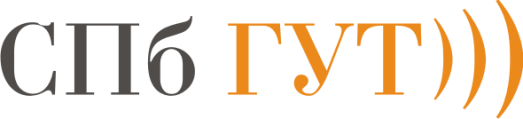 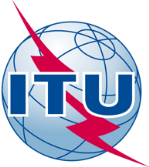 Room categorySingle, RUB/USDDouble, RUB /USDStandard13680 / 24014680 / 257Superior14980/26215980/280Studio17880 / 31218800 / 329Room categorySingle, RUB/USDDouble, RUB /USDDouble room7680 / 1358280/ 145Double superior8380/1478980/157Studio comfort 10480 / 18410980/ 192De luxe 15580/ 27316180 / 283Room categorySingle, RUB/USDDouble, RUB /USDStandard13680 / 24014680/ 257Superior13980/24514980/263Junior suite15080/ 26415980 / 280De luxe17980/ 31518800 / 330Room categorySingle, RUB/USDDouble, RUB /USDStandard	8580/ 150	8880/ 156Comfort9880/17310180/178Comfort business12980/ 22712980/ 227De luxe (double room)15880/ 27815880 / 278Room categorySingle, RUB/USDDouble, RUB /USDStandard7680/1358280/145Room categorySingle, RUB/USDDouble, RUB /USDEconomy5099 / 905455/ 96Standard5187/915548/97The Bonch-Bruevich Saint Petersburg State University of TelecommunicationsMs. Irina KarimovaHead, International Cooperation DepartmentTelephone: +7 (812) 305-12-24Email: karimova.ii@spbgut.ruITU Area Office for CIS Mr. Farid NakhliProgramme OfficerTelephone: +7-495-926-60-70Email: farid.nakhli@itu.int